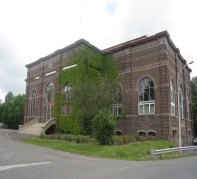 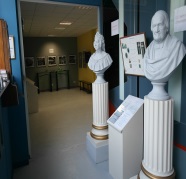 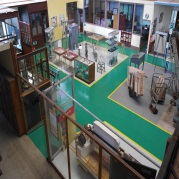 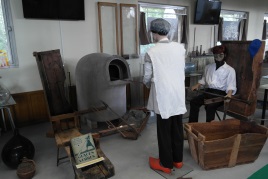 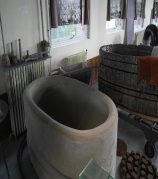 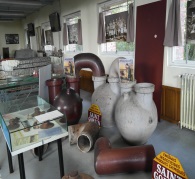 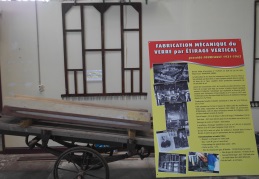 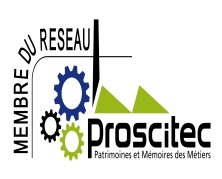 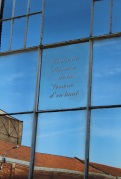                                                                                                      Aniche le 29 décembre 2017                                  Convocation et Invitation des Membres de l’Association                              « Les Amis du Centre de Mémoire de la Verrerie d’en Haut »Mesdames, MessieursNous vous prions de bien vouloir assister à l’Assemblée Générale Ordinaire de notre Association le 31 janvier 2018 à 14 heures30 dans les locaux du Centre, au 249 Boulevard Drion ANICHE, afin de délibérer sur l’ordre du jour suivant :Rapport moral du PrésidentRapport du SecrétaireRapport financier du TrésorierRéélection de certains membres - renouvellement du BureauCotisations 2018, donsRéalisations en cours ou réalisées depuis la dernière assembléeQuestions diverses Visite du siteToute l’équipe des membres actifs du Centre de Mémoire, vous présente d’ores et déjà ses meilleurs vœux pour 2018.Le Président, René DiverchyLes Amis du Centre de Mémoire de la Verrerie d’en hautChez 90 Rue Gabriel Péri59 165 AUBERCHICOURT                                                                    Téléphone : 0664065701 Email : rene.diverchy@orange.fr                                                                       Blog : la-retro-d-aniche ou le blog de rene diverchy                                                                       Visites du Centre au : 249 Bvd Drion 59580-ANICHE                           Association loi 1901 enregistrée sous le numéro W593002731 Sous-préfecture de Douai                      Association reconnue d’intérêt général par la DGFP, SIREN 823 970 702 00010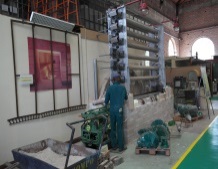 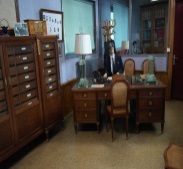 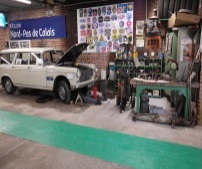 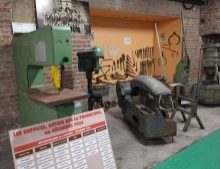 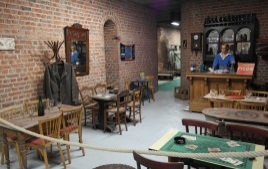 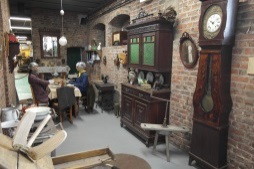 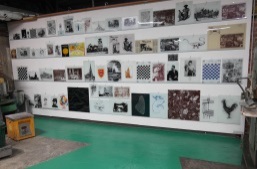 